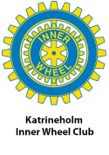 Nytt verksamhetsår och ny styrelse från 1 juli 2020Den 1 juli börjar verksamhetsår 2020/2021 för Inner Wheel Katrineholm och därmed tillträder den nya styrelsen. Då vi inte kunna hålla möten under våren kommer här hälsningar från avgående och tillträdande presidenter i vår Inner Wheelklubb.Hej,Jag hoppas att alla är friska och inte har drabbats av coronaviruset. Mitt år som president är nu till ända och jag vill tacka alla i styrelsen och våra medlemmar för det stöd jag har fått av er.  Vi har sorgligt nog inte kunnat träffats så många gånger under våren på grund av rådande omständigheter.                         Från och med 1 juli tar Katrine Plan över presidentskapet och jag hälsar henne varmt välkommen och hoppas att det nya IW året kommer att fungera snart så att vi kan fortsätta med våra styrelse och månadsmöten.Varma Hälsningar Birgitta Sigvardsdotter numera Past PresidentUnder våren har vi tyvärr vare sig kunnat avtacka de avgående styrelseledamöterna eller installera den nya styrelsen. Som ny President vill jag hälsa alla välkomna till det nya verksamhetsåret som redan nu är mycket annorlunda. Styrelsen kommer att sammanträda i augusti (utomhus med avstånd) och dra upp riklinjerna för hösten 2020 och våren 2021.Första mötet i september är Årsmötet och förmodligen kommer det inte att kunna genomföras som planerat. Jag avvaktar information från vår distriktspresident om hur vi går vidare i verksamheten.Tills dess framför vi ett stort tack till Britt Stenberg, Kerstin Hermelin, Marianne Andersson, Agneta Kullberg för fina insatser i styrelsen under flera år. Nya i styrelsen i år är Louise Magnusson, Christina Brunfelter och Marie Björving som hälsas varmt välkomna.Varma Hälsningar Katrine Plan och Birgitta Sigvardsdotter för styrelsen i Katrineholms Inner Wheel 